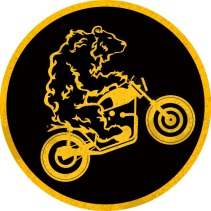 Общество с ограниченной ответственностью «В движении».Генеральному директоруООО «В движении»Болотовой А. С. Место для фотоОт _______________________________________________________________ЗАЯВЛЕНИЕ	Прошу зачислить меня в учебную группу  для прохождения обучения по профессии: ____________________________________________________________________________________________________________________________________________________________Адрес:________________________________________________________________________Место работы/Должность:_______________________________________________________Номер телефона/Электронная почта:______________________________________________Как узнали о нас?______________________________________________________________Заметки:______________________________________________________________________Учебная группа №________Приказ о зачислении в учебную группу №_________________Даю согласие на обработку персональных данных, согласно федерального закона №152. С уставом ООО «В движении», с лицензией, с условиями прохождения обучения и внутренним распорядком ознакомлен и согласен. «___»__________20__г.               _____________         ( ___________________ )                 (дата)                                           (подпись)                         (расшифровка подписи)